TECHNISCHE GIDS/TECHNICAL GUIDE/GUIDE TECHNIQUEKERMISCROSS ARDOOIE21.10.2021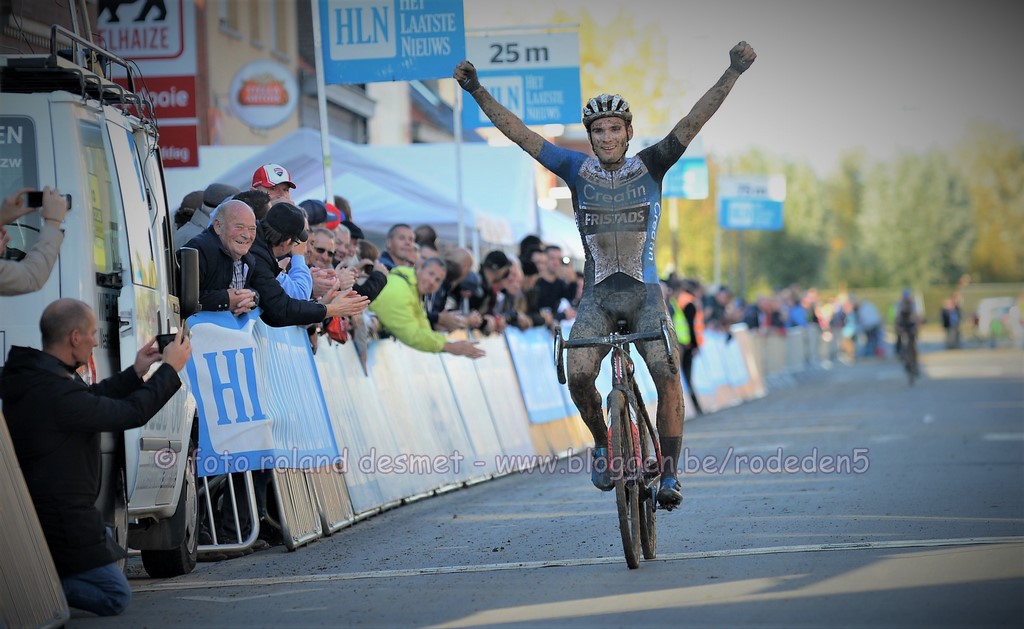 Technische gidsOrganisatie :			VZW Veldritcomité Ardooie		Eekhoutstraat 35		B – 8850 Ardooie		Website : www.cyclocrossardooie.be		E-mail : jochendemeyere@telenet.be		Tel : +32 51 62 80 44Bestuur :Voorzitter :				Demeyere Jochen		Eekhoutstraat 35		B – 8850 Ardooie		GSM : +32 486 61 21 52		E-mail : jochendemeyere@telenet.beOndervoorzitter :		Debersaques FrederiqueSecretaris :		Vandenberghe LisaBestuursleden :		Callewaert Dries		Demuynck Mathieu		Demuynck Evelien		Van De Vyvere Chantal		Vandekerckhove Jan		Verbrugghe SanderDatum en plaats :			Donderdag 21.10.2021; Centrum Ardooie (8850) Categorie renners :		12u00 - Masters B en C		        13u00 – Elite 3 en Masters A		        14u15 - Dames Elite		15u45 - Elites en Beloften   Parking :		Rennersdorp Elite en Dames Elite : Sporthal De Ark, Melkerijstraat 2A te 8850 Ardooie		Elite 3 en Masters A-B-C : Stationsstraat 8850 Ardooie		UCI en KBWB : Sporthal De Ark, Melkerijstraat 2A te 8850 Ardooie		VIP : Stationsstraat - Parking St-Martinusruiters - Metafox		Pers : Van Geluwestraat		Medewerkers : Voeders Callewaert		Publiek : Ardooisestraat en centrumstratenPrijzenbarema :Elites en Beloften : 1525€ (20 prijzen) te verdelen als volgt : 350-180-120-90-85-80-75-70-65-60-55-50-45-40-35-30-25-25-25-25-25UCI-punten : 40-30-20-15-10-8-6-4-2-1Dames Elite : 1525€ (20 prijzen) te verdelen als volgt : 350-180-120-90-85-80-75-70-65-60-55-50-45-40-35-30-25-25-25-25-25 UCI-punten : 40-30-20-15-10-8-6-4-2-1Elite 3 : 150€ (20 prijzen) te verdelen als volgt : 25-15-12-10-9-8-6-5-5-5-5-5-5-5-5-5-5-5-5-5Masters A : 150€ (20 prijzen) te verdelen als volgt : 25-15-12-10-9-8-6-5-5-5-5-5-5-5-5-5-5-5-5-5Masters B : 150€ (20 prijzen) te verdelen als volgt : 25-15-12-10-9-8-6-5-5-5-5-5-5-5-5-5-5-5-5-5Masters C : 150€ (20 prijzen) te verdelen als volgt : 25-15-12-10-9-8-6-5-5-5-5-5-5-5-5-5-5-5-5-5Permanentie :Verantwoordelijke Devisch Linda (Tel. +32 496 28 83 20)van 09u00 tot 17u30 in de Sporthal De Ark, Melkerijstraat 2A te 8850 Ardooie (Tel. +32 51 57 50 20)Inschrijving en uitdelen van rugnummers :10u00 tot 15u15 (tot half uur voor de wedstrijd) in de Sporthal De Ark, Melkerijstraat 2A te 8850 Ardooie (Tel. +32 51 57 50 20)Medische controle :Sporthal De Ark, Melkerijstraat 2A te 8850 Ardooie(Tel. +32 51 57 50 20)Kleedkamers :Sporthal De Ark, Melkerijstraat 2A te 8850 Ardooie(Tel. +32 51 57 50 20)Parcours :Verantwoordelijke Demuynck Mathieu (Tel. +32 498 50 99 07)lengte 2850m waarvan een startzone in asfalt van 460m, 100m beton, 1530m weide, 260m asfalt, 500m weide (zie bijlage met aanduiding van start/finish, 11  oversteken, Hulppost, VIP-dorp) Verzameling renners :Dames Elite/Beloften  : 14u00Heren Elite/Beloften :  15u30 in de Stationsstraat ter hoogte van nummer 143Start :Dames Elite/Beloften : 14u15Heren Elite/Beloften : 15u45in de Stationsstraat ter hoogte van nummer 141Aankomst : Dames Elite/Beloften : omstreeks 15u00Heren Elite/Beloften : omstreeks 16u45 in de Stationsstraat ter hoogte van Cafe MontanaDuur wedstrijd :Dames Elite/Beloften : 40' tot 50'Heren Elite/Beloften : 60'Photo-finish :Rugnummers worden links gedragenHuldigingsceremonie :De eerste drie renners van de wedstrijd voor Elite Dames/Beloften en Elite Heren/Beloften worden meteen na de aankomst gehuldigd op het podium ter hoogte van de aankomstlijn (indien de wereldkampioen en/of Belgisch kampioen niet op het podium staan, worden zij eveneens gelauwerd).	Onmiddellijk na de aankomst worden de eerste drie renners verwacht bij Delicatessen Nicole (aparte was-/kleedruimte) nabij de finish voor de eerste persinterviewsPerszaal :Lokaal in Café Montana, Stationsstraat 121 te 8850 Ardooie (verantwoordelijke persaccreditatie Nico Dick)VIP-lunch :vanaf 11u30 in de feesttent, Stationsstraat te 8850 ArdooieVIP-receptie :vanaf 14u00 in de feesttent, Stationsstraat te 8850 ArdooieMedische verzorging :Dr Montaigne op de omloop (heeft de opleiding Basic Life Security gevolgd), Tel. +32 51 74 49 85	Vaste Rode Kruispost in de Berlingmolenstraat 64 (2 hulpverleners)	10 hulpverleners op de omloop (verantwoordelijke Vanhaecke Geert 	tel. +32478725063) met 2 AED-toestellenZiekenhuizen :	- AZ Delta, Deltalaan 1 te 8800 Roeselare - Tel +32 51 23 71 11 	- Sint-Andriesziekenhuis Tielt, Bruggestraat 84 te 8700 Tielt -	Tel +32 51 42 51 11College der Commissarissen :De heer Deryckere Jürgen (UCI-voorzitter), Vandeputte Stijn (AR), Pruvoost Joeri, Brulez Krist, Talloen Dirk, Jooren Jempi, Misseeuw Bjorn, Bekaert Ronny (FF) Bureau : Vanrobaeys EricWedstrijdreglement :- De wedstrijden verreden op 21.10.21 te Ardooie/België zullen worden betwist onder de reglementeringen van de UCI- Het UCI- en KBWB-reglement zijn van toepassing  voor de antidoping-controle	- De inbreuken op het reglement worden bestraft volgens het reglement en het officiële boete-barema van de UCI.  Allebetwistingen worden beslecht door de Voorzitter en de leden van de jury.  De barema’s van de boetes van de UCI zijn de enige toepasbare alsook de anti-doping reglementen.In bijlage : 			- Situatieschets parcours			- Lijst voorlopige deelnemers			- BenipTechnical guideOrganisation :			VZW Veldritcomité Ardooie		Eekhoutstraat 35		B – 8850 Ardooie		Website : www.cyclocrossardooie.be		E-mail : jochendemeyere@telenet.be		Tel : +32 51 62 80 44Management :President :				Demeyere Jochen		Eekhoutstraat 35		B – 8850 Ardooie		GSM : +32 486 61 21 52		E-mail : jochendemeyere@telenet.beVice-President :		Debersaques FrederiqueSecretary :		Vandenberghe LisaBoard Members :		Callewaert Dries		Demuynck Mathieu		Demuynck Evelien		Van De Vyvere Chantal		Vandekerckhove Jan		Verbrugghe SanderDate and place :		Thursday 21.10.2021; Center Ardooie (8850)Categories racers :		12.00am - Master B and C		01.00pm – Elite 3 and Masters A		02.15pm - Elites Women	03.45pm - Elites Men and -23 YearParking :		Racers Elite Men and Women : Sporthal De Ark, Melkerijstraat 2A, 8850 Ardooie		Racers Elite 3 and Masters A-B-C : Stationsstraat,  8850 Ardooie		UCI and KBWB : Sporthal De Ark, Melkerijstraat 2A, 8850 Ardooie		VIP : Stationsstraat - Parking St-Martinusruiters - Metafox		Press : Van Geluwestraat		Co-worker : Voeders Callewaert		Public: Roads nearby/ArdooisestraatPrizes :Elites and -23 Year : 1525€ (20 prices) to split as follows : 350-180-120-90-85-80-75-70-65-60-55-50-45-40-35-30-25-25-25-25-25UCI-points : 40-30-20-15-10-8-6-4-2-1Elites Women : 1525€ (20 prices) to split as follows : 350-180-120-90-85-80-75-70-65-60-55-50-45-40-35-30-25-25-25-25-25UCI-points : 40-30-20-15-10-8-6-4-2-1Elite 3 : 150€ (20 prices) to split as follows : 25-15-12-10-9-8-6-5-5-5-5-5-5-5-5-5-5-5-5-5Masters A : 150€ (20 prices) to split as follows : 25-15-12-10-9-8-6-5-5-5-5-5-5-5-5-5-5-5-5-5Masters B : 150€ (20 prices) to split as follows : 25-15-12-10-9-8-6-5-5-5-5-5-5-5-5-5-5-5-5-5Masters C : 150€ (20 prices) to split as follows : 25-15-12-10-9-8-6-5-5-5-5-5-5-5-5-5-5-5-5-5Permanence :Responsible Devisch Linda (Tel. +32 496 28 83 20)from 09am to 5.30pm at the Sporthal De Ark, Melkerijstraat 2A, 8850 Ardooie (Tel. +32 51 57 50 20)Registration and distribution numbers :from 10am to 3.15pm (until half an hour before start of the race) in the Sporthal De Ark, Melkerijstraat 2A, 8850 Ardooie (Tel. +32 51 57 50 20)Medical control :Sporthal De Ark, Melkerijstraat 2A, 8850 Ardooie (Tel. +32 51 57 50 20)Dressing rooms :Sporthal De Ark, Melkerijstraat 2A, 8850 Ardooie (Tel. +32 51 57 50 20)Parcours :Responsible Demuynck Mathieu (Tel. +32 498 50 99 07)length 2850m start 460m asphalt, 100m beton, 1530 grassland, 260m asphalt, 500m grassland (attachment with indication start/finish, 11 cross-over, fix Red Cross, VIP)Gathering racers :Women Elite/under 23 at 02.00pm : Stationsstraat 143Men Elite/under 23 at 03.30pm : Stationsstraat 143Start :Women Elite/under 23 at 02.15pm : Stationsstraat 141Men Elite/under 23 at 03.45pm : Stationsstraat 141Finish :Women Elite/under 23 at 03.00pm : Stationsstraat 121, Café MontanaMen Elite/under 23 at 05.45pm : Stationsstraat 121, Café MontanaDuration race :	Women Elite/under 23  : 40' to 50'Men Elite/under 23  : 60'Photo-finish :Identification numbers to be worn at the left sideCeremony procedure :The first three racers of the Women Elite race and Men Elite race are expected immediately after the race for press interview, located in the finish zone next to the podium (Delicatessen Nicole where they can wash and put on some other cloths).  After the press interview they are expected at the podium for the ceremony	When the world-champion or Belgian champion are not classed in the first three, they are also expected at the podiumPress room :Café Montana, Stationsstraat 121 - 8850 Ardooie (responsable Nico Dick)VIP-Lunch :at 11.30am, Stationsstraat - 8850 ArdooieVIP-Reception :at 02.00pm, Stationsstraat - 8850 ArdooieReception Sponsors :at 05.30pm, Stationsstraat - 8850 ArdooieMedical care :Dr Montaigne on the circuit (has followed the education Basic Life Security), Tel. +32 51 74 49 85	Fix Red Cross hubs - Berlingmolenstraat 64 (2 at a fixed place)	10 on the circuit (responsible Vanhaecke Geert tel. +32478725063) and 2 AEDHospitals :	- AZ Delta, Deltalaan 1 - 8800 Roeselare - Tel +32 51 23 71 11 	Sint-Andriesziekenhuis Tielt, Bruggestraat 84 te 8700 Tielt -	Tel +32 51 42 51 11Jury :Deryckere Jürgen (UCI-president), Vandputte Stijn (AR), Pruvoost Joeri, Brulez Krist, Talloen Dirk, Jooren Jempi, Missseeuw Bjorn, Bekaert Ronny (FF) Bureau : Vanrobaeys EricRegulations :- The races on 21.10.21 at Ardooie/België will be run under UCI regulations- The local anti-doping legislation will be applicable in addition to the UCI’s anti-doping regulations	- Only UCI scale of penalties will be applied.  All discussions will be threated by the President and members of the jury.  In annex :		- Situation sketch of race-track		- Provisional list of participants		- BenipGuide TechniqueOrganisation :			VZW Veldritcomité Ardooie		Eekhoutstraat 35		B – 8850 Ardooie		Website : www.cyclocrossardooie.be		E-mail : jochendemeyere@telenet.be		Tel : +32 51 62 80 44Management :Président :				Demeyere Jochen		Eekhoutstraat 35		B – 8850 Ardooie		GSM : +32 486 61 21 52		E-mail : jochendemeyere@telenet.beVice-Président :		Debersaques FrederiqueSecrétaire :		Vandenberghe LisaMembres :		Callewaert Dries		Demuynck Mathieu		Demuynck Evelien		Van De Vyvere Chantal		Vandekerckhove Jan		Verbrugghe SanderDate et lieu :		Jeudi 21.10.2021; Centre Ardooie (8850)Catégories de coureurs :		12.00h - Masters B et C		13.00h – Elite 3 et Masters A		14.15h - Elites Dames et Espoirs		15.45h - Elites Hommes et EspoirsParking :		Coureurs Elite Hommes/Espoirs et Dames : Sporthal De Ark, Melkerijstraat 2A, 8850 Ardooie		Elite 3 et Masters A-B-C : Stationsstraat,  8850 Ardooie		UCI et KBWB : Sporthal De Ark, Melkerijstraat 2A, 8850 Ardooie		VIP : Stationsstraat - Parking St-Martinusruiters - Metafox		Presse : Van Geluwestraat		Collaborateurs : Voeders Callewaert, Berlingmolenstraat		Public: dans l'environnement/ArdooisestraatPrix :Elites et Espoirs : 1525€ (20 prix) divisés comme suit : 350-180-120-90-85-80-75-70-65-60-55-50-45-40-35-30-25-25-25-25-25UCI-points : 40-30-20-15-10-8-6-4-2-1Elites Dames : 1525€ (20 prix) divisés comme suit : 350-180-120-90-85-80-75-70-65-60-55-50-45-40-35-30-25-25-25-25-25UCI-points : 40-30-20-15-10-8-6-4-2-1Elite 3 : 150€ (20 prix) divisés comme suit : 25-15-12-10-9-8-6-5-5-5-5-5-5-5-5-5-5-5-5-5Masters A : 150€ (20 prix) divisés comme suit : 25-15-12-10-9-8-6-5-5-5-5-5-5-5-5-5-5-5-5-5Masters B : 150€ (20 prix) divisés comme suit : 25-15-12-10-9-8-6-5-5-5-5-5-5-5-5-5-5-5-5-5Masters C : 150€ (20 prix) divisés comme suit: 25-15-12-10-9-8-6-5-5-5-5-5-5-5-5-5-5-5-5-5Permanence :Responsable Devisch Linda (Tel. +32 496 28 83 20)à partir de 09.00h jusqu’ à 17.30h dans Sporthal De Ark, Melkerijstraat 2A, 8850 Ardooie (Tel. +32 51 57 50 20)Inscription et distribution des dossards :à partir de 10.00h jusqu’ à 15.15h (jusqu’ à une demi-heure avant le départ de la course) dans Sporthal De Ark, Melkerijstraat 2A, 8850 Ardooie (Tel. +32 51 57 50 20)Contrôle Médical :Sporthal De Ark, Melkerijstraat 2A, 8850 Ardooie (Tel. +32 51 57 50 20)Vestiaires :Sporthal De Ark, Melkerijstraat 2A, 8850 Ardooie (Tel. +32 51 57 50 20)Parcours :Responsable Demuynck Mathieu (Tel. +32 498 50 99 07)longueur 2850m : départ 460m asphalte, 100m béton, 1530m prairie, 260m asphalte, 500m prairie (annexe avec indication start/finish, 10 traversées, poste de secours Croix Rouge, VIP)Rassemblement des coureurs :Pour les Dames/Espoirs 14.00h : Stationsstraat 143Pour les Hommes/Espoirs 15.30h : Stationsstraat 143Départ :Pour les Dames/Espoirs 14.15h : Stationsstraat 141Pour les Hommes/Espoirs 15.45h : Stationsstraat 141Arrivée :Pour les Dames Elite/Espoirs 15.00h : Stationsstraat 121, Café MontanaPour les Hommes Elite/Espoirs 16.45h : Stationsstraat 121, Café MontanaDurée :Pour les Dames Elite/Espoirs de 40' à 50'Pour les Hommes Elite/Espoirs 60'Photo-finish :Dossards doivent être portés à gaucheCérémonie Protocolaire :On rend hommage aux trois premiers coureurs Dames Elite et Hommes Elite sur le podium tout de suite après l’arrivée et cela à la hauteur de la ligne d’arrivée. Si le champion du monde et/ou le champion de Belgique ne sont pas sur le podium, on lui/leur rend aussi hommage.Tout de suite après l’arrivée on attend les trois premiers coureurs chez Delicatessen Nicole (il y a possibilité de se laver et de s’habiller) tout près de l’arrivée et cela pour les premiers interviews de presse.Salle de presse :Café Montana, Stationsstraat 121 - 8850 Ardooie (responsable Nico Dick)VIP-Lunch :à partir de 11.30h, Stationsstraat - 8850 ArdooieVIP-Réception :à partir de 14.00h, Stationsstraat - 8850 ArdooieRéception Sponsors :à partir de 17.30h, Stationsstraat - 8850 ArdooieSoins médicaux :Dr Montaigne est sur le parcours (il a suivi la formation Basic Life Security), Tel. +32 51 74 49 85	Poste de secours permanent Croix Rouge - Berlingmolenstraat 64 (2 personnes sont toujours dans ce poste)	10 personnes sur le parcours (responsable Vanhaecke Geert tel. +32478725063) et 2 AEDHôpitaux :	- AZ Delta, Deltalaan 1 - 8800 Roeselare - Tel +32 51 23 71 11 	- Sint-Andriesziekenhuis Tielt, Bruggestraat 84 te 8700 Tielt -	Tel +32 51 42 51 11Jury :Deryckere Jürgen (UCI-président), Vandeputte Stijn (AR), Pruvoost Joeri, Brulez Krist, Talloen Dirk, Jooren Jempi, Misseeuw Bjorn, Bekaert Ronny (FF) Bureau : Vanrobaeys EricRègles de compétition :- Les courses de 21.10.21 à Ardooie/Belgique seront disputées sous les   règlements de l’ UCI.- Le règlement de l’UCI et de la KBWB sont applicables au contrôle antidopage.- Les infractions au règlement seront punies selon le règlement et le barème d’amende officiel de l’UCI. Toutes les disputes seront arrangées par le Président et les membres du jury. 	Les barèmes des amendes de l’UCI sont les seuls qui sont applicables ainsi que les règlements antidopage.En annexe :		- Situation du parcours		- Liste provisoire de coureurs		- Benip